13 февраля 2021 года в рамках традиционной акции «Добрая суббота» активисты РДШ и администрация школы  во главе с директором школы Амирхановой Р.М. посетили учителя русского языка и литературы Акаеву Татьяну Владимировну, проработавшую в нашей школе с ее основания. 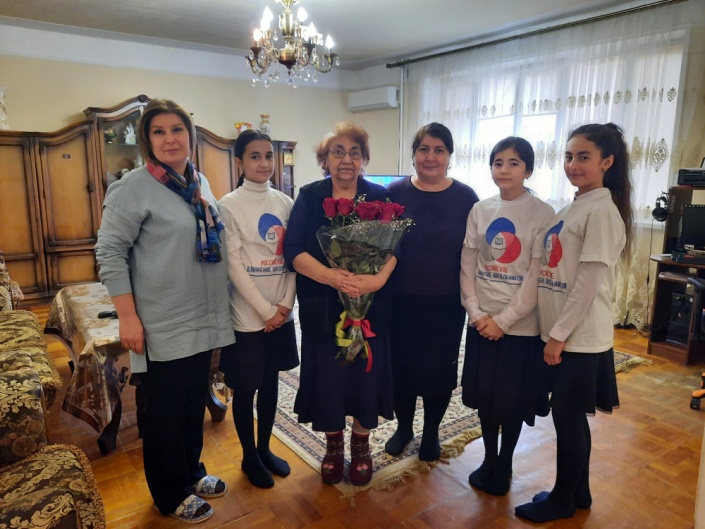 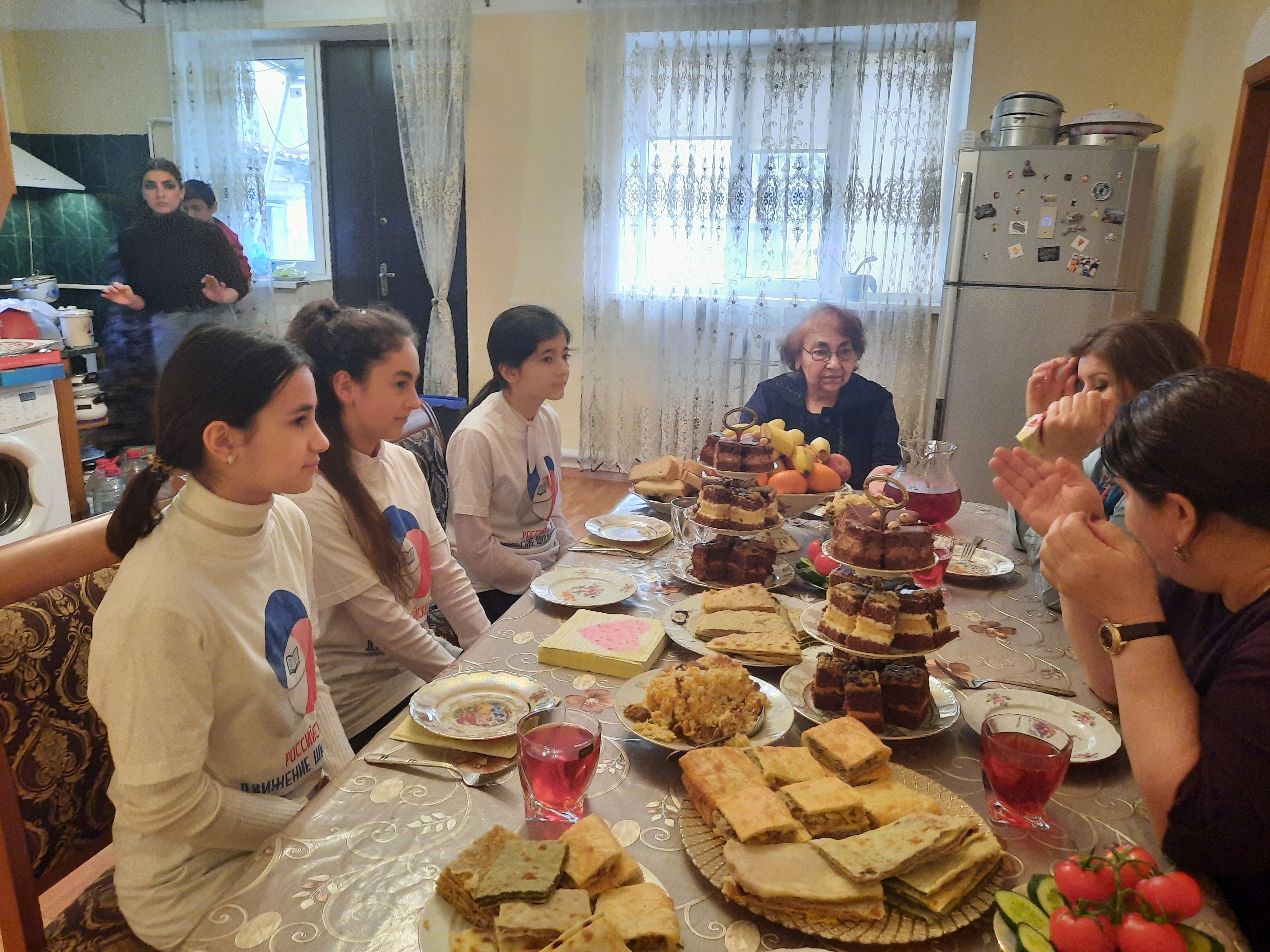 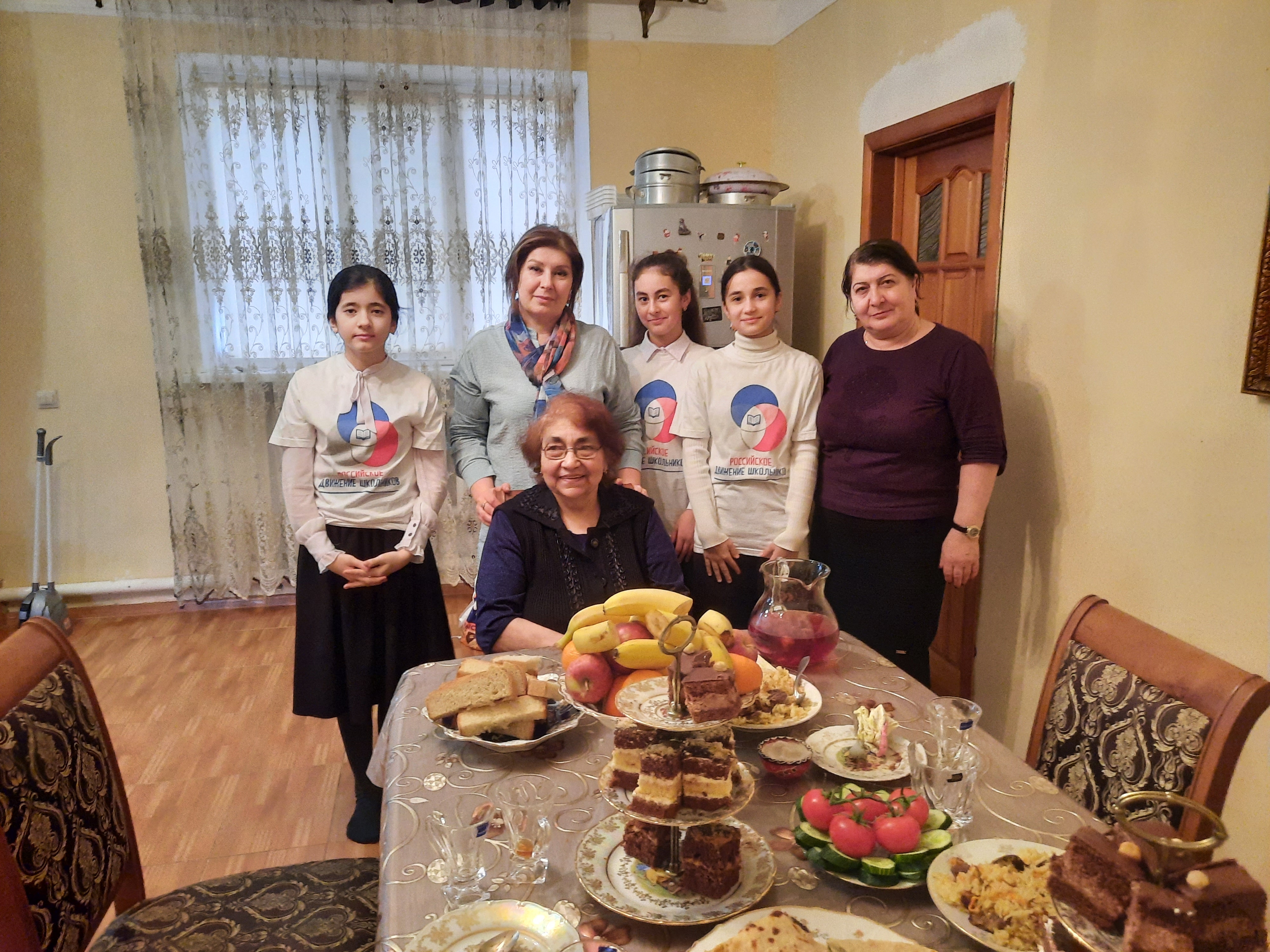 